ΤΑΞΗ Β΄                                                     ΣΧ. ΕΤΟΣ 2016-2017                                            15-5-2017ΜΑΘΗΜΑTIKA ΠΡΟΣΑΝΑΤΟΛΙΣΜΟΥ ΘΕΤΙΚΩΝ ΣΠΟΥΔΩΝΓΡΑΠΤΕΣ ΠΡΟΑΓΩΓΙΚΕΣ ΕΞΕΤΑΣΕΙΣ ΠΕΡΙΟΔΟΥ ΜΑΙΟΥ - ΙΟΥΝΙΟΥΘέμα 1ο.Α. Να χαρακτηρίσετε τις προτάσεις που ακολουθούν, γράφοντας στο τετράδιό σας τη λέξη
      Σωστό ή Λάθος 								(Μονάδες 2x5=10)Δίνεται το ισόπλευρο τρίγωνο ΑΒΓ του διπλανού σχήματος. Το εσωτερικό γινόμενο  των διανυσμάτων ,  είναι αρνητικός αριθμός.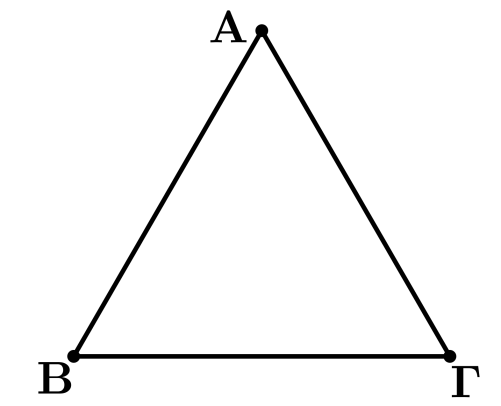 Η εξίσωση , όπου , παριστάνει όλες τις ευθείες του επιπέδου που διέρχονται από την αρχή των αξόνων.Η απόσταση ενός σημείου  από την ευθεία  δίνεται από τον τύπο Κάθε κύκλος έχει εξίσωση της μορφής  με  Η παραβολή με εστία   και διευθετούσα  έχει εξίσωση Β.  Να αποδείξετε ότι η εφαπτομένη του κύκλου  στο σημείο του  έχει 
      εξίσωση 							(Μονάδες 15)Θέμα 20Θεωρούμε τα διανύσματα ,  με    και . Αν  να βρείτε:α) το μέτρο του διανύσματος 						(Μονάδες 9)β) το εσωτερικό γινόμενο   						(Μονάδες 8)γ) τη γωνία των διανυσμάτων , 						(Μονάδες 8)Θέμα 30Θεωρούμε το τρίγωνο , όπου ,  και . Να βρείτε:α) την εξίσωση της διαμέσου	 							(Μονάδες 8)β) την εξίσωση του ύψους που φέρνουμε από την κορυφή Α			(Μονάδες 8)γ) Το εμβαδόν του τριγώνου 							(Μονάδες 9)Θέμα 4ο.Δίνονται η ευθεία  και ο κύκλος  του παρακάτω σχήματος. Αν ο κύκλος έχει κέντρο την αρχή των αξόνων και με βάση τα στοιχεία που δίνονται στο σχήμα:α) Να βρείτε την εξίσωση της ευθείας  						(Μονάδες 6β) Να βρείτε την εξίσωση του κύκλου  						(Μονάδες 6)γ) Να βρείτε τις εξισώσεις των εφαπτομένων ,  του κύκλου  που είναι κάθετες στην ευθεία 										(Μονάδες 7)δ) Αν ,  είναι τα σημεία επαφής των εφαπτομένων ευθειών ,  με τον κύκλο , να αποδείξετε ότι το ευθύγραμμο τμήμα  είναι διάμετρος του κύκλου.		(Μονάδες 6)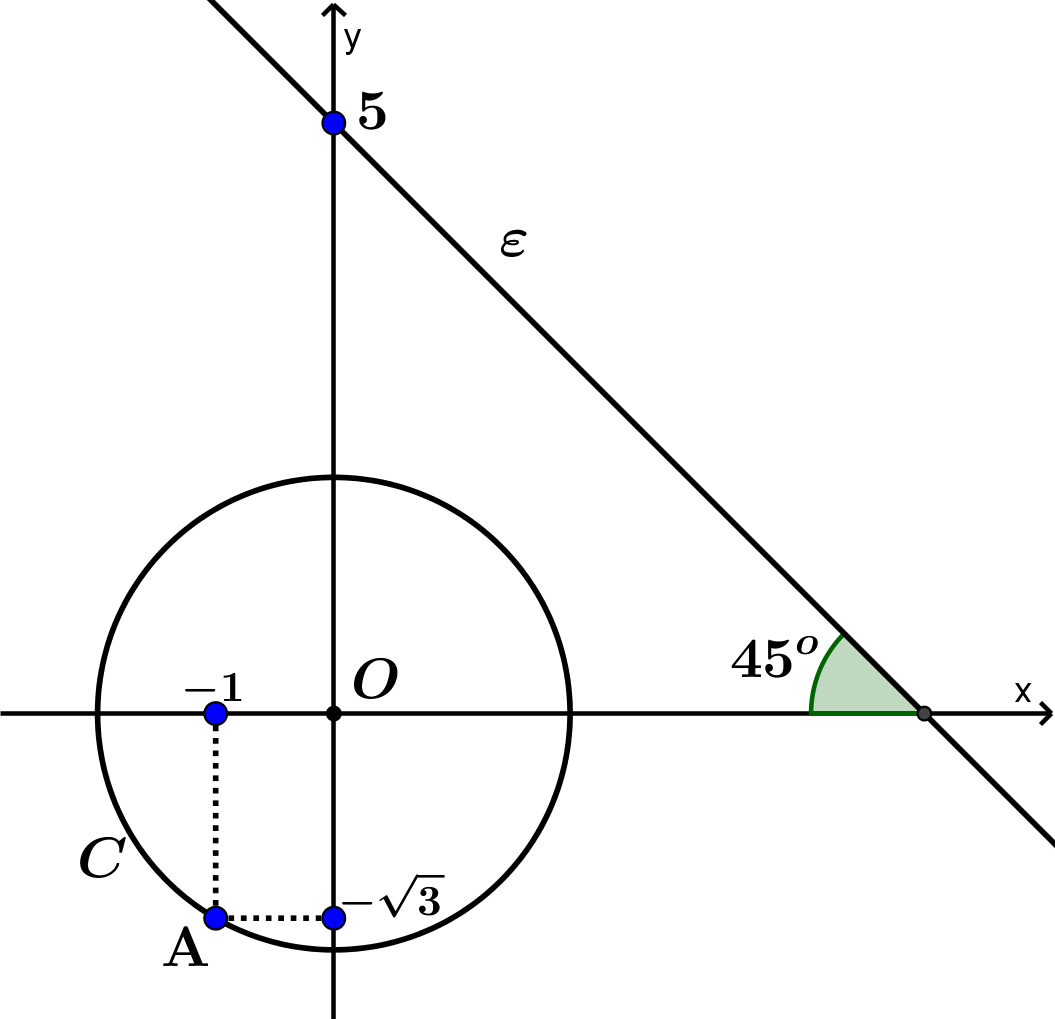 Ο Διευθυντής								Oι ΕισηγητέςΛύσεις:Θέμα Α11. Σωστό           2. Λάθος         3. Λάθος            4. Σωστό             5. Λάθος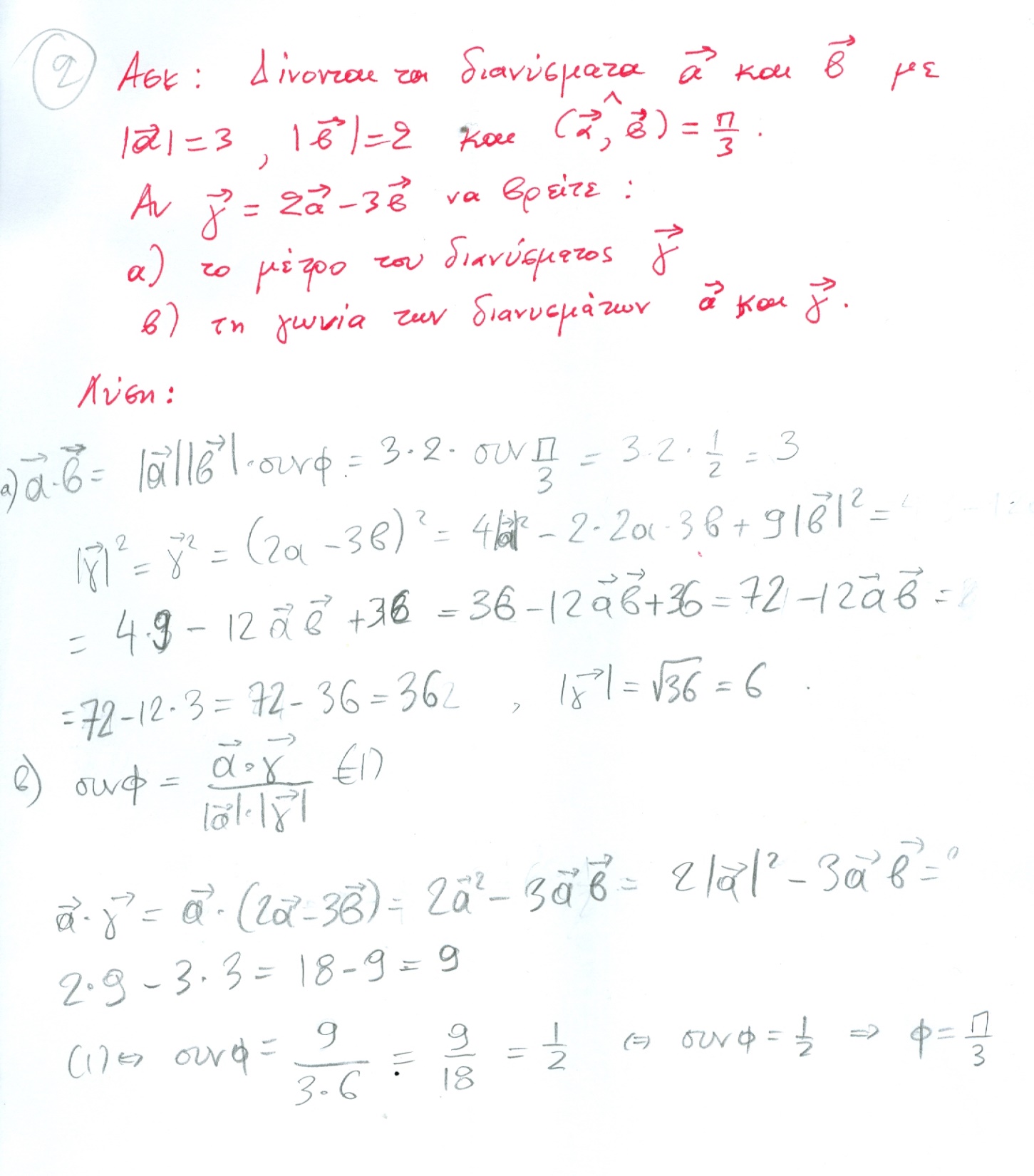 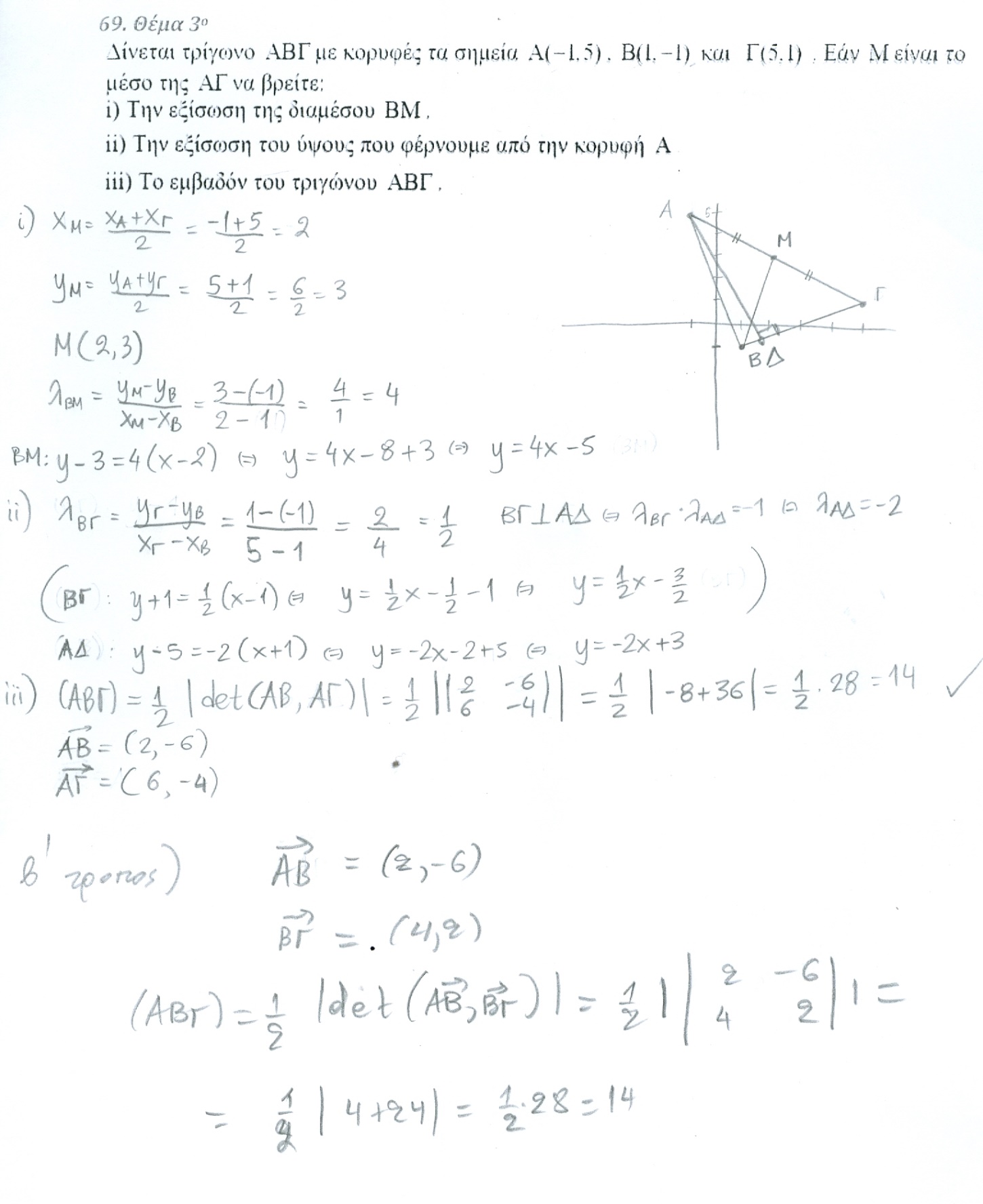 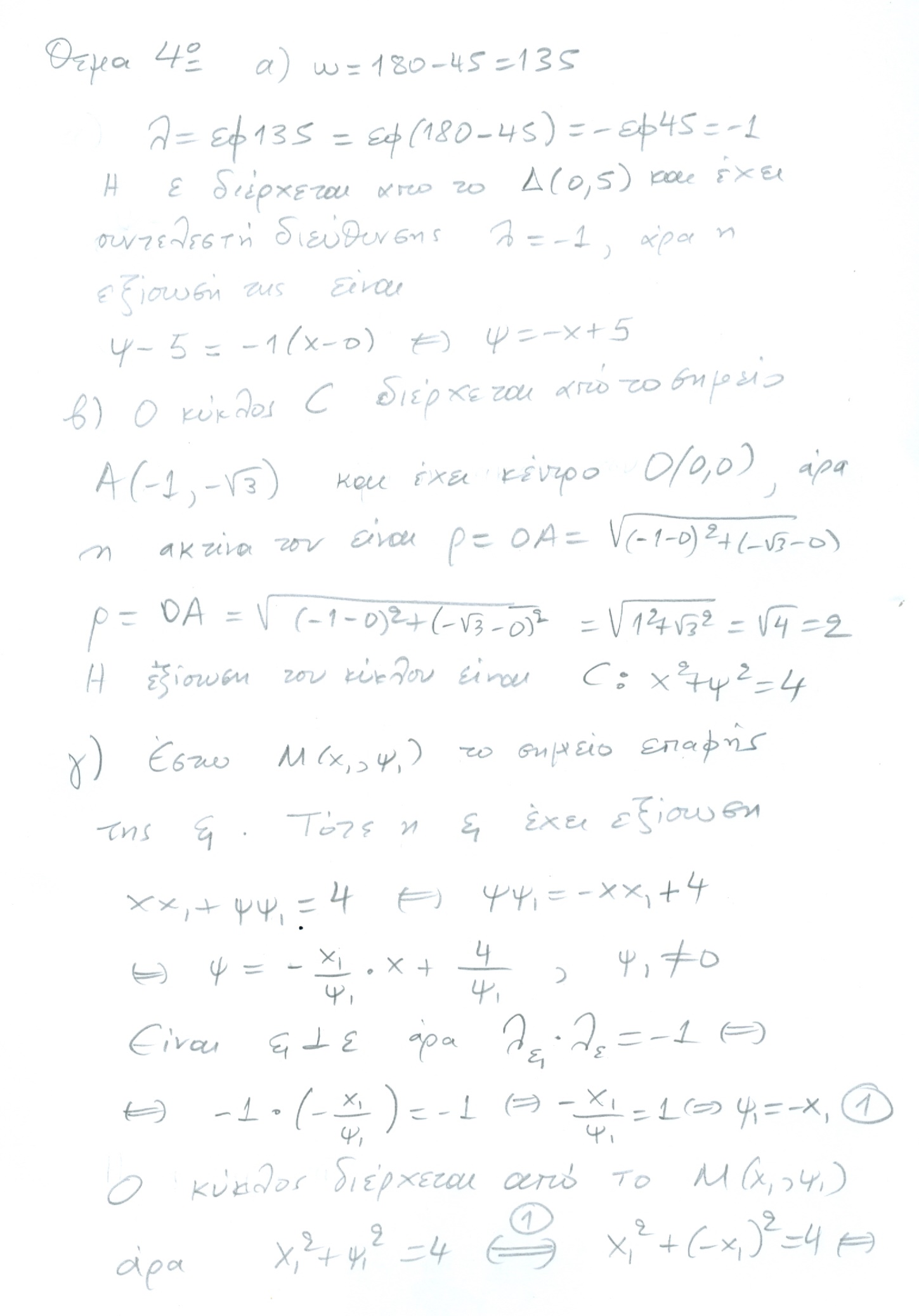 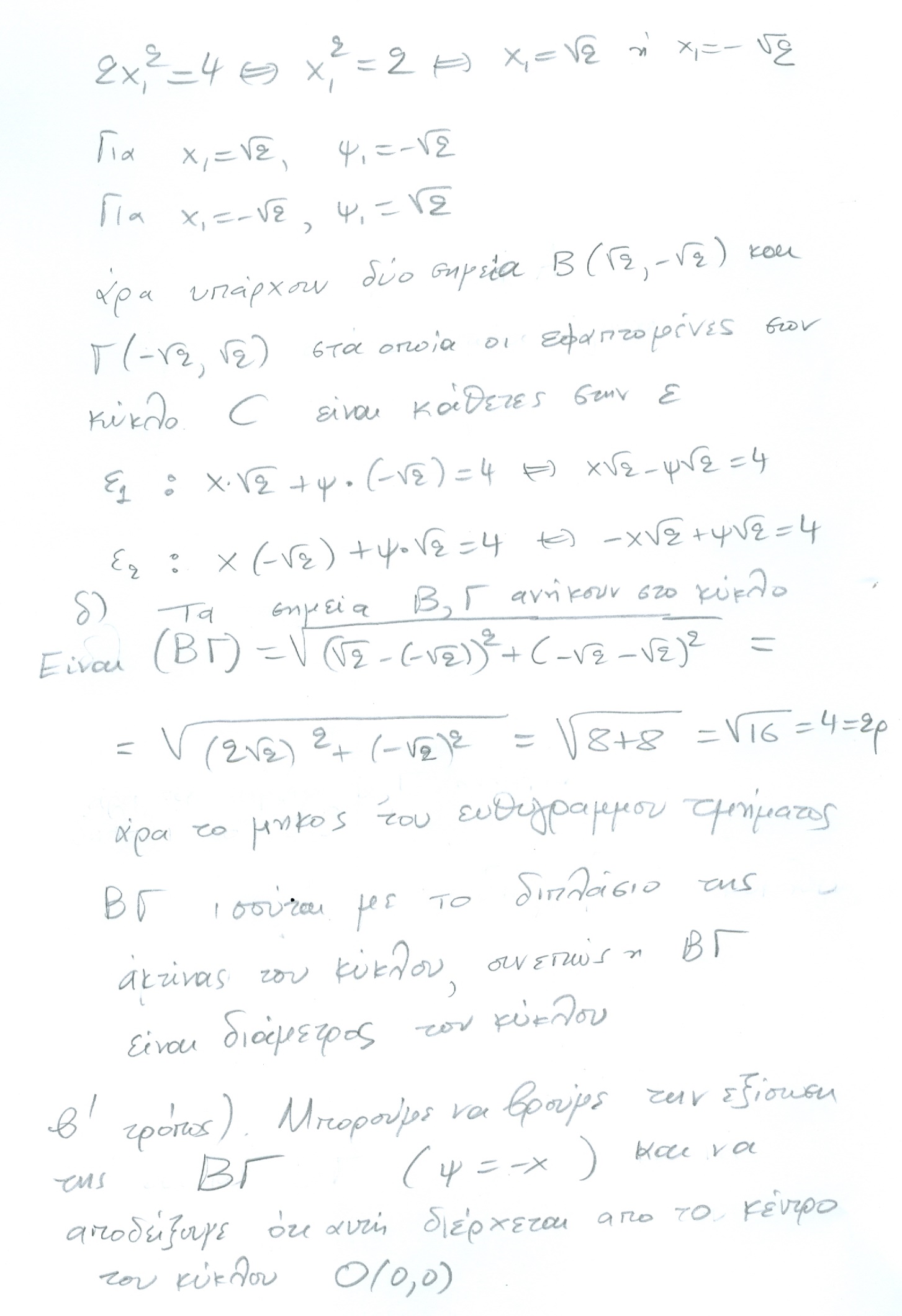 